СОБРАНИЕмуниципального образования«Холмский городской округ»РЕШЕНИЕот 27.07.2017 г.  № 48/5-505В соответствии со ст. 27 Федерального закона от 06.10.2003 г. № 131 – ФЗ           «Об общих принципах организации местного самоуправления в Российской Федерации», с решением Собрания муниципального образования «Холмский городской округ» от 21.07.2011 г. № 30 / 4  – 565 «Об утверждении порядка организации и осуществления территориального общественного самоуправления муниципального образования «Холмский городской округ»,  руководствуясь частью 1 статьи 20 Устава муниципального образования «Холмский городской округ», Собрание муниципального образования «Холмский городской округ» РЕШИЛО:	1. Установить границы на территории муниципального образования  «Холмский  городской округ» для осуществления деятельности Территориального общественного самоуправления в г. Холмске по ул. Лермонтова дома № 7, 9, 11, 13  (Приложение № 1 – описание границ).	2. Опубликовать настоящее решение в газете «Холмская панорама». 	3. Контроль за исполнением настоящего решения возложить на главу муниципального образования – председателя Собрания муниципального образования «Холмский городской округ» – Бородина А.Н.И.о. главы муниципального образования – председателя Собрания муниципального образования«Холмский городской округ»							 С.В.Мищенко					Приложение №  1к решению Собрания муниципального образования «Холмский городской округ»от 27.07.207 г. № 48/5-505Границы Территориального общественного самоуправления  по ул. Лермонтова, д. № 7, 9, 11, 13 в г. Холмске муниципального образования «Холмский городской округ» Границы ТОС (Территориального общественного самоуправления) проживания граждан в г. Холмске муниципального образования «Холмский городской округ» проходят с севера от поворота дворовой дороги примыкающего к многоквартирному дому № 23 по ул. Пушкина на юг 134 метра до южной стороны многоквартирного дома № 23 по ул. Пушкина. Далее с востока на запад 157 метров до кооперативных гаражей, примыкающих к западной стороне многоквартирного дома № 7  по ул. Лермонтова, и  на север вдоль оврага 169 метров до северной стороны многоквартирного дома № 13 по ул. Лермонтова. От северной стороны многоквартирного дома № 13 по ул. Лермонтова, 49  метров до поворота дворовой дороги примыкающего к многоквартирному дому № 23 по ул. Пушкина.  В границы ТОС  входят многоквартирные дома № 7, 9, 11, 13 по ул. Лермонтова в г. Холмске.  Об установлении границ территорииТерриториального общественного самоуправления на территории муниципального образования «Холмский городской округ»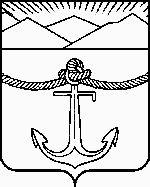 